Порядок оплаты в Сбербанке услуг учебных учреждений Сбербанк Онлайн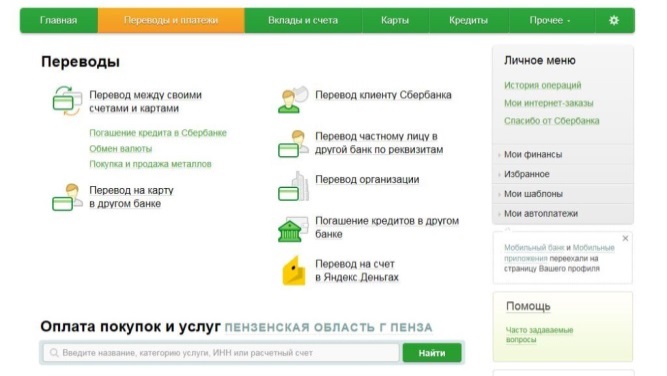 В разделе Переводы и платежи в строке поиска (поиск услуг и организаций) введите ИНН образовательного учрежденияВыберете услугу, которую необходимо оплатитьВ появившемся окне выберите карту списания и введите ФИО плательщика. Нажмите «Продолжить».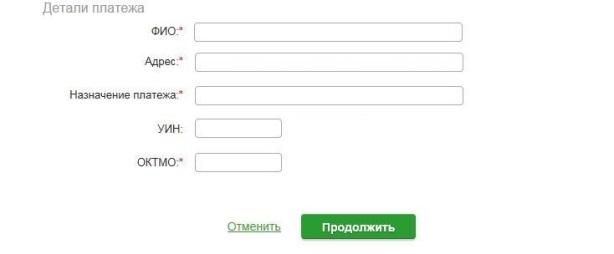 В форме «Детали платежа» заполните все поля. Нажмите «Продолжить».Проверьте добавленную Вами ранее информацию, введите сумму оплаты и нажмите «Подтвердить по СМС»Введите пароль из СМС-сообщения и нажмите «Подтвердить»Дождитесь сообщения «Платеж произведен успешно!». Вы можете сохранить его как шаблон или распечатать чек.Устройство самообслуживания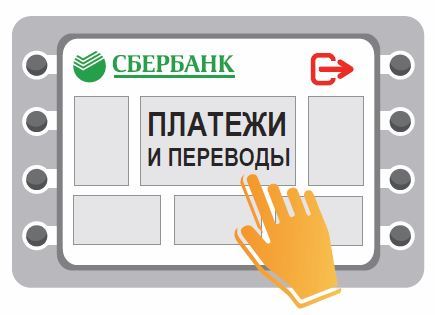 В разделе Переводы и платежиперейдите по ссылке  «поиск услуг и организаций» и далее  «поиск по ИНН»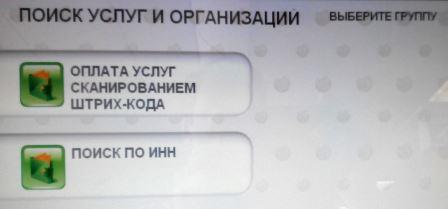 На экране в строке ввода укажите ИНН образовательного учрежденияВ новом окне выберете услугу, которую необходимо оплатить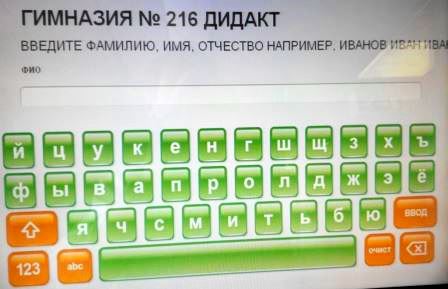 Укажите в ответ на запросы ФИО плательщика, Адрес, КБК, ОКТМО, Назначение платежа из квитанции предоставленной образовательным учрежденим.Проверьте указанную Вами информацию о платеже и введите сумму оплаты.По завершении операции можете распечатать чек.